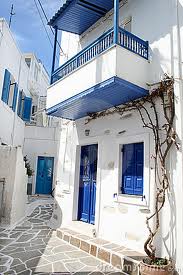 SEMINARIO DE DANZAS TRADICIONALES GRIEGAS Nº 1“POR EL EGEO DE NORTE A SUR”Domingo 2 de junio de 2013ProfesorNIKOS KOSTAKOPOULOSOrganiza: Danzas Sagradas CircularesColectividad Helénica de SantiagoRepública 41 – Santiago de ChileTeléfono: 6716333 Lunes a Sábado  20 horas 
Más información e inscripciones 87781566Contacto directo con el profesor:danzagriega@yahoo.com.arTel 00549 11 5147 7431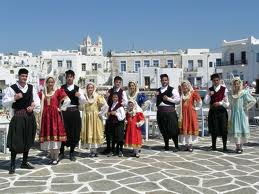 Objetivo:Brindarle al alumno, una noción sobre la tradición del folclore griego: Sus orígenes, evolución, influencias culturales, características regionales, principales ritmos, instrumentos, etc., como así también los movimientos básicos de las principales danzas de las diferentes islas y regiones.Desarrollo:Durante el transcurso de las clases prácticas, se irán vertiendo los conceptos teóricos puntuales de cada baile y fundamentales para el entendimiento de los mismos.Programa de danzasISLAS DEL EGEO NORTE:- PYRGUSIKOS (CHIOS)- KECHAGUIADIKOS (LIMNOS)- SOUSTA SAMOU (SAMOS)CICLADAS:- SYRTOS TOU GAMO (PAROS)- BALARISTÓS (MYKONOS)- KOTSAKIA (NAXOS)DODECANESO:- PIDICHTÓS O KRITIKÓS (RODAS)- PENTOZALI  KO (KOS)- ZERBODEKSIOS (SYMI)ASIA MENOR:- SYRTÓ- RODODACHTILO- TESERA MATIA DIO KARDIÉSCRETA:- TRIZALI- RODO- PRINIANOS- ZERVODEKSOSNotas: - El programa puede ser modificado total o parcialmente por el docente sin necesidad de previo aviso en relación a un mejor desarrollo de la clase.- Se propone como objetivo mínimo cumplir con el 80% del programa.         Curriculum vitae:NIKOS KOSTAKÓPOULOS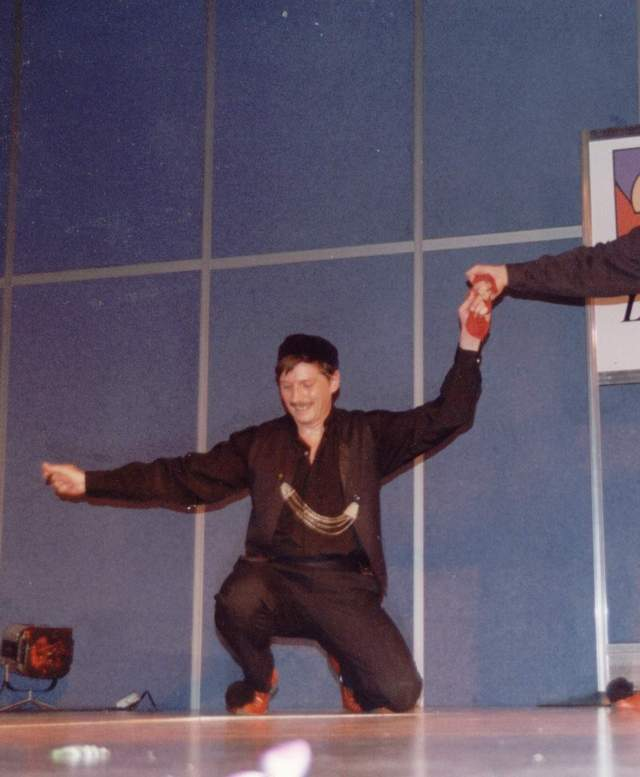 Datos personalesFecha de Nacimiento: 12 de Octubre de 1962.	Lugar de Nacimiento: Capital Federal – Republica Argentina.Lugar de residencia: Domicilio: Juan de Garay 3346 (1686) Hurlingham – Pcia. de Bs. As.	Tel. Móvil: 00549 11 5147 7431E-mail: danzagriega@yahoo.com.ar Sitio Web:  www.eleftheria.com.arACTIVIDADES ARTISTICAS Y CULTURALES1 – FORMACION PROFESIONAL	Estudio de danzas griegas con el profesor Jorge Dermitzakis (1977-1980)Integrante del Ballet Dermitzakis (1978-1986)Curso de danzas folclóricas con la profesora del Liceo Nacional de Grecia, Nina Angelidis. (1992)Integrante del grupo de estudio y perfeccionamiento en danzas griegas con material fílmico y bibliográfico, con la profesora Nina Angelidis (1992 – 1995)Seminario de folklore tradicional en el Liceo de Danzas Griegas de  de Xanthi, Grecia, auspiciado por  de los Griegos en el Exterior (setiembre de 2000)Seminario de folklore tradicional en el Centro Cultural Tradicionalista de  de Xanthi, Grecia, auspiciado por  de los Griegos en el Exterior (septiembre de 2000)Seminario de folklore tradicional en  de Cultura del Pontos de  de Xanthi, Grecia, auspiciado por  de los Griegos en el Exterior (septiembre de 2000)Autodidacta del folklore tradicional, por medio de videos, bibliografía, Internet, etc., desde  la fechaSeminario de danzas tradicionales con profesores del Liceo de Danzas Griegas de Atenas, realizado en Bs. As. (2005)Taller de folklore tradicional con profesores de la escuela “Dora Stratou”, realizado en Atenas en enero de 20092 -  ACTIVIDAD DOCENTEProfesor de Danzas Griegas:Escuela de Arte Graciela Carpintero (1980 -2002)Colectividad  Helénica de Berisso. (1984 -1986 y 1993-1994)Manzana de las Luces - Auspiciado por  de Grecia y Manzana de las Luces. (1995 – 2001)Instituto Superior de Danzas Gurquel – Lederer (1996-1997)Centro de Danzas Liliana Belfiore. (1997)Centro Cívico y Cultural Beccar. (1999-2001)Camarín de las Musas (2002 y continúa)Talleres del Centro de Estudios Caballito. (2002 -2009)Instituto de Enseñanza Media Atenágoras I (2002 y continúa)Unión Helénica Peloponense (2003 y continúa)Instituto Incorporado Colectividad Helénica nivel inicial y EGB (2006 y 2007)Fundación Mustakis (Santiago y Curicó – Chile) (2013 y continúa)3 – ACTIVIDADES DE CONDUCCIÓNCoreógrafo y Director GeneralConjunto de Danzas de  de Berisso (1984-1985 y 1993-1994)Ballet Griego Elefthería. (1986 y continúa)Conjunto de Danzas del Instituto Atenágoras I (2002 y continúa)Conjunto de Danzas de la juventud de la Unión Helénica Peloponense (2005 y continúa)Conjunto de Danzas de Adultos de la Unión Helénica Peloponense (2009 y continúa)OtrosAsistente de Dirección del Ballet Dermitzakis (1980 – 1986)	Coreógrafo del Ballet Dermitzakis (1980-1986)Vicepresidente Asociación de Cultura Helénica Aetós (2003 y continúa)4 – CONFERENCIAS, CURSOS Y TALLERES DIDACTICOSCurso elemental de Danzas Griegas:Instituto Superior de Danzas Gurquel- Lederer (1996)Talleres Centro Cultural 25 de Mayo (GCBA) (2010)Conferencia y demostración de Danzas Griegas:Colegio San Andrés, para alumnos de 4° y 5 ° grado (1996 y 1997)HUARTEN -  Artistas y Artesanos de Hurlingham (1997)EXPO-GRECIA 2001 (Hurlingham)EXPO-GRECIA 2001 (Colegio Atenágoras  I)EXPO-GRECIA 2002 (Colegio Atenágoras  I)EXPO-GRECIA 2006 (Unión Helénica Peloponense)Centro Armenio, organizado por “Danzas Circulares del Mundo” (2005)Taller abierto en el Pque. Avellaneda, organizado por “Danzas Circulares del Mundo” (2005)Casa de  de Escobar  (2007)Talleres teóricos sobre música y danzas de Grecia:Manzana de las Luces (1999) (*)Escuela de Arte Graciela Carpintero (1999) (*)Escuela de Yoga Astinapura (1999) (*)Colegio Atenágoras I (2001 - 2002)Club Conferencias y Realidades (2001)Camarín de las Musas (2002)           (*) En conjunto con el Dr. Nicolás TouloupasSeminarios teorico-práctico de danzas tradicionales griegasUnión Helénica Peloponense: Seminario 1 “Introducción al folklore griego” (2008)Unión Helénica Peloponense: Seminario 1 “Introducción al folklore griego” (2009)Unión Helénica Peloponense: Seminario 2 “Introducción al folklore griego” (2009)Festival de Danzas Sagradas Circulares de Villa Giardino – Córdoba (2012)Seminarios para grupos de Danzas Sagradas Circulares de Capital y Provincia de Buenos Aires, Concepción (Chile) y Santiago (Chile)En conjunto con el profesor proveniente de Grecia: Dimitris Delis Unión Helénica Peloponense: Seminario 1 “Los ritmos de Grecia” (2010) Unión Helénica Peloponense: Seminario 2 “Desde el Pontos hasta Creta” (2010)En conjunto con la profesora proveniente de Grecia: Voula Kritikou Camarín de las Musas: Seminario “Paros y las Cicladas” (2012)Unión Helénica Peloponense: Seminario “Paros y las Cicladas” (2012)Unión Helénica Peloponense: Seminario “Islas Danzantes” (2013)5 -  ORGANIZACIÓN DE EVENTOSEventos Culturales y presentacionesTodas las presentaciones del Ballet Griego Elefthería desde 1986 y continúa.Todas las muestras realizadas en  de las Luces desde  2001.Primera Fiesta de Colectividades en Hurlingham. (1996) Colaborando con  localEXPO-GRECIA 2001 (Hurlingham)EXPO-GRECIA 2001 (Colegio Atenágoras  I)EXPO-GRECIA 2002 (Colegio Atenágoras  I)EXPO-GRECIA 2006 (Unión Helénica Peloponense)Tabernas Griegas: Escuela de Arte Graciela CarpinteroCaballito Shopping CenterCentro Cultural CaballitoClub Defensores de MorenoAbaharAnushikClub Ciencia y Labor6 -  PREMIOS Y DISTINCIONESConcurso Latinoamericano de Danzas (ALAD)Paraná – República Argentina – 19921er. Premio conjunto “Folklore Tradicional”: Ballet Griego Elefthería.1er. Premio coreógrafo y director.Concurso Latinoamericano de Danzas (ALAD)Uruguaiana – Brasil – 19921er. Premio conjunto “Folklore Tradicional”: Ballet Griego Elefthería.1er. Premio coreógrafo y director.1er. Premio solista en “Folklore Tradicional”.Concurso Latinoamericano de Danzas (ALAD)Paraná – República Argentina – 1993.1er. Premio conjunto “Folklore Tradicional”: Ballet Griego Elefthería.Concurso Latinoamericano de Danzas (ALAD)Uruguaiana – Brasil – 19941er. Premio conjunto “Folklore Tradicional”: Ballet Griego Elefthería.1er. Premio coreógrafo y director.Primer Festival Juvenil de Danzas Griegas de Sudamérica 4º Lugar: Ballet Atenágoras I (Enero 2003)Segundo Festival Juvenil de Danzas Griegas de Sudamérica 3º Lugar: Ballet Atenágoras I (Enero 2004)Invitado a participar como bailarín al “Festival de Atenas”, representando a los inmigrantes griegos en  (1997 y 1998)Nombrado representante cultural de los inmigrantes helénicos, por  de Grecia. (1998)Invitado por medio de  de Grecia, al “Primer Congreso de Artistas de ”, realizado en la ciudad de Salónica, entre los días 2 y 8 de diciembre de 1999, representando a  en el área de la danza.Seleccionado junto con treinta y nueve profesores de todo el mundo, para asistir al seminario de danzas folklóricas griegas, organizado por  de los Griegos en el Exterior. (Xanthi – Grecia, del 4 al 18 de septiembre de 2000) de Danzas Griegas Nikos Kostakópoulos, fue “declarada de Interés”, por  de Relaciones con Colectividades y Culto del Gobierno de  de Buenos Aires (Marzo de 2001)Invitado con el Ballet Elefthería, por  y  de Grecia en Argentina en representación de Grecia, con motivo de festejarse el “Día de ” en el Teatro Colón de  de Buenos Aires (Mayo 2004)Invitado con el Ballet Elefthería, por  de Grecia y  Helénica de , al acto inaugural de los “Juegos Olímpicos Atenas , realizada con transmisión simultánea desde Atenas, en el Estadio Luna Park  de  de Buenos Aires. Invitado por el Viceministro de Relaciones Exteriores de Grecia, para participar con el grupo de baile del Instituto Atenágoras I, a seminarios y presentaciones, además de premiarlos por su labor llevándolos a conocer distintos lugares de dicho país del 16 al 31 de enero de 2009.6 -   OTROSCreador y conductor del programa de radio “EN – CANTO GRIEGO”FM 89.1 Radio MAS – Hurlingham (1999 – 2001)Conductor del programa de radio “ de Grecia”FM 97.9 Radio Cultura – Capital Federal (2001 - 2004)Columnista del programa de radio “De Grecia con amor”FM 97.9 Radio Cultura – Capital Federal (2008 y continúa)Integrante de la “Compañía Teatral Aléxandros”Presentando obras clásicas griegas Personaje Tiresias en la obra Edipo Rey de SófoclesIntegrante del Coro de  PeloponenseAnimación y conducción de fiestas, eventos de la colectividad griega, tabernasCantante del conjunto de música griega “I Megalíteri” Cantante y percusionista de la orquesta griega “Nea Gueniá”